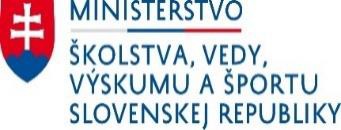 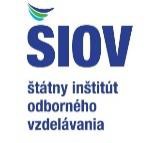 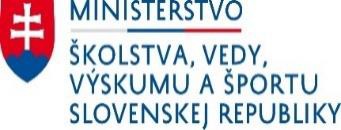 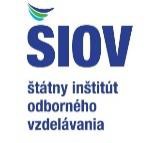 ORGANIZÁTORI KRAJSKÝCH KÔL SÚŤAŽE ZENIT ŠKOLSKÝ ROK 2022/2023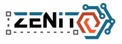 ORGANIZÁTORI KRAJSKÝCH KÔL SÚŤAŽE ZENIT ŠKOLSKÝ ROK 2022/2023ORGANIZÁTORI KRAJSKÝCH KÔL SÚŤAŽE ZENIT ŠKOLSKÝ ROK 2022/2023ORGANIZÁTORI KRAJSKÝCH KÔL SÚŤAŽE ZENIT ŠKOLSKÝ ROK 2022/2023ORGANIZÁTORI KRAJSKÝCH KÔL SÚŤAŽE ZENIT ŠKOLSKÝ ROK 2022/2023ORGANIZÁTORI KRAJSKÝCH KÔL SÚŤAŽE ZENIT ŠKOLSKÝ ROK 2022/2023ORGANIZÁTORI KRAJSKÝCH KÔL SÚŤAŽE ZENIT ŠKOLSKÝ ROK 2022/2023KrajSúťažMiesto konania: názov a adresa školyTermínKontaktná osoba	Menoa priezviskoKontaktná osobaTelefónKontaktná osoba E-mailBAElektronikaSPŠ Elektrotechnická, Zochova 9, BA24. 11. 2022Ing. Jozef Belan0905/634562belan@zochova.skElektronikaSPŠ Elektrotechnická, Zochova 9, BA24. 11. 2022Ing. Jozef Belan0905/634562belan@zochova.skProgramovanie A,BSŠ Gymnázium J.Hronca, Novohradská 3, BA24. 11. 2022Mgr. Ľubomír Košút 02/210 28 322 kosut@gjh.skProgramovanie Grafický dizajnérSOŠ Polygrafická, Račianska 190, BA23. 11. 2022Ing. Ružena Bocková0904/630846bockova@polygraficka.skProgramovanieWeb developerSOŠ Polygrafická, Račianska 190, BA23. 11. 2022Ing. Ružena Bocková0904/630846bockova@polygraficka.skStrojárstvoSOŠ technická, Vranovská 4, BA23. 11. 2022ng. Janka Maštrlová 0905/630957 mastrlova.janka@sostvranovska.skTTElektronikaSOŠ elektrotechnická, Sibírska 1, Trnava24. 11. 2022Stanislav Vragaš, ZRPV0907 554 994stanislav.vragas@sosetrnava.sk SOŠ elektrotechnická, Sibírska 1, Trnava24. 11. 2022Stanislav Vragaš, ZRPV0907 554 994stanislav.vragas@sosetrnava.sk Programovanie A,BStredná priemyselná škola dopravná, Študentská 23, 917 45 Trnava24. 11. 2022Mgr. Kamila Švecová940637198kamila.svecova@gmail.comProgramovanie Grafický dizajnérStredná priemyselná škola dopravná, Študentská 23, 917 45 Trnava23. 11. 2022Mgr. Kamila Švecová940637198kamila.svecova@gmail.comProgramovanie Web developerStredná priemyselná škola dopravná, Študentská 23, 917 45 Trnava23. 11. 2022Mgr. Kamila Švecová940637198kamila.svecova@gmail.comStrojárstvoStredná priemyselná škola technická, Komenského 1, 917 31 Trnava23. 11. 2022Jozef Truchlý033 59035 33 j.truchly67@gmail.com, sps@spstt.skNRElektronikaSOŠ technická, Ul.1 mája 500, 952 01Vráble24.11.2022Mgr. Erika Czaková0908703511erika.czakova@sost-vrable.skElektronikaSOŠ technická, Ul.1 mája 500, 952 01Vráble24.11.2022Mgr. Erika Czaková0908703511erika.czakova@sost-vrable.skProgramovanie A,BSPŠSE, Ul. Františka Hečku 25, 934 4724.11.2022Ing. Roman Karaffa, PhD.036/6312867roman.karaffa@gmail.comLeviceProgramovanieGrafický dizajnérSPŠSE, Ul. Františka Hečku 25, 934 47Levice23. 11. 2022Ing. Roman Karaffa, PhD.036/6312867roman.karaffa@gmail.comProgramovanieWeb developerSPŠSE, Ul. Františka Hečku 25, 934 47Levice23. 11. 2022Ing. Roman Karaffa, PhD.036/6312867roman.karaffa@gmail.comStrojárstvoSOŠ technická, Kozmálovská cesta 9, 93528 Tlmače23. 11. 2022Ing. Renata Kleinová036/6341981renata.kleinova@spssenitra.skTNSOŠ technická, Bratislavská 439/18, 018 41 Dubnica nad Váhom24. 11. 2022Ing. Pavol Kuchárek0908 509 033pavol_kucharek@hotmail.comElektronikaSOŠ technická, Bratislavská 439/18, 018 41 Dubnica nad Váhom24. 11. 2022Ing. Pavol Kuchárek0908 509 033pavol_kucharek@hotmail.comProgramovanie A,BGymnázium Ľ. Štúra, Ul. 1. mája č. 2,911 35 Trenčín24. 11. 2022RNDr. Zuzana Vavrečková032 74 34 422vavreckova@glstn.skProgramovanie Grafický dizajnérŠkola umeleckého priemyslu,	Staničná 8, 911 05 Trenčín23. 11. 2022Mgr. Alena Straňáková903 534 227stranakova.alena@gmail.comProgramovanie Web developerSPŠ, Bzinská 11, 915 01 Nové Mesto nad Váhom23. 11. 2022RNDr. Anna Homolová032 74 65 111anna.homolova@spsnmnv.skStrojárstvoSOŠ strojnícka, Športovcov 341/2, 017 49 Považská Bystrica23. 11. 2022Ing. Ľubica Gracíková032 74 65 111lubica.gracikova@spsnmnv.skBBElektronikaSPŠ Jozefa Murgaša, Hurbanova 6, Banská Bystrica24. 11. 2022Ing. Jana Kubaľová0903548229kubalova@spsjm.skElektronikaSPŠ Jozefa Murgaša, Hurbanova 6, Banská Bystrica24. 11. 2022Ing. Jana Kubaľová0903548229kubalova@spsjm.skProgramovanie A,BCVTI SR-ŠVS Banská Bystrica, Tajovského25, Banská Bystrica24. 11. 2022Ing. Stanislava Červeňová048/4231757stanislava.cervenova@svsbb.skProgramovanie Grafický dizajnérSOŠ informačných technológií, Tajovského 30, Banská Bystrica23. 11. 2022Mgr. art. Matej Opálený949 291 360matej.opaleny@sos-it.skProgramovanieWeb developerSOŠ informačných technológií,Tajovského 30, Banská Bystrica23. 11. 2022Mgr.Tomáš Gieci (CVTI BB)048/423 17 57tomas.gieci@svsbb.sk, StrojárstvoSOŠ techniky a služieb, Laskomerského 3,Brezno23. 11. 2022Mgr. Eva Červenáková0908697708 zenitsostasbrezno@gmail.comZASOŠ elektrotechnická, Celiny 536,	03315 Liptovský Hrádok24.11.2022Mgr. Tomáš Vondrák+421 44 522 20 72 tvondrak@gmail.com, ElektronikaSOŠ elektrotechnická, Celiny 536,	03315 Liptovský Hrádok24.11.2022Mgr. Tomáš Vondrák+421 44 522 20 72 tvondrak@gmail.com, SPŠ informačných technológii,Programovanie A,BNábrežná 1325,024 01 Kysucké Nové Mesto24.11.2022Ing. Peter Tvrdý+421 41 420 74 30pokusko66@gmail.com, Programovanie Grafický dizajnérSPŠ informačných technológii, Nábrežná 1325,024 01 Kysucké Nové Mesto23. 11. 2022Mgr. Zuzana Polláková+421 41 420 74 30z.covac@gmail.com, Programovanie Web developerSPŠ informačných technológii, Nábrežná 1325,	024 01Kysucké Nové Mesto23. 11. 2022Ing. Martin Cvincek+421 41 420 74 30cvincmrt@gmail.com, StrojárstvoSOŠ technická, Okružná 693, 022 01 Čadca23. 11. 2022PaedDr. Stanislav Špila+421 907 360 541stanislav.spila@sostca.sk, POElektronikaSpojená škola, Ľ. Podjavorinskej 22, 08005 Prešov24. 11. 2022Ing. Ladislav Mišík0903639667ladislav.misik@spojenaskola.skElektronikaSpojená škola, Ľ. Podjavorinskej 22, 08005 Prešov24. 11. 2022Ing. Ladislav Mišík0903639667ladislav.misik@spojenaskola.skProgramovanie A,BSPŠ elektrotechnická, Plzenská 1, 080 47 Prešov24. 11. 2022Ing. Gabriela Mitrová0903801918mitrova@spse-po.skProgramovanie Grafický dizajnérSPŠ elektrotechnická, Plzenská 1, 080 47 Prešov23. 11. 2022Ing. Gabriela Mitrová903 801 918mitrova@spse-po.skProgramovanie Web developerSPŠ elektrotechnická, Plzenská 1, 080 47 Prešov23. 11. 2022Ing. Gabriela Mitrová903 801 918mitrova@spse-po.skStrojárstvoSpojená škola, Ľ. Podjavorinskej 22, 08005 Prešov23. 11. 2022Ing. Ladislav Mišík0903639667ladislav.misik@spojenaskola.skKEStredná priemyselná školaelektrotechnická, Komenského 44, 04001 Košice24. 11. 2022Ing. Zoltán Tóth0904666700toth@spseke.skElektronikaStredná priemyselná školaelektrotechnická, Komenského 44, 04001 Košice24. 11. 2022Ing. Zoltán Tóth0904666700toth@spseke.skProgramovanie A,BGymnázium sv. Tomáša Akvinského,Zbrojničná 3, 040 01 Košice24. 11. 2022Ing. Kvetoslava Danková0907091717gta.dankova@gmail.comProgramovanieGrafický dizajnérGymnázium sv. Tomáša Akvinského, Zbrojničná 3, 040 01 Košice23. 11. 2022Ing. Kvetoslava Danková0907091717gta.dankova@gmail.comProgramovanieWeb developerGymnázium sv. Tomáša Akvinského, Zbrojničná 3, 040 01 Košice23. 11. 2022Ing. Kvetoslava Danková0907091717gta.dankova@gmail.comStrojárstvoStredná odborná škola priemyselnýchtechnológií, Učňovská 5,	040 15Košice - Šaca23. 11. 2022Ing. Peter Smolnický0905451088smolnicky@sossaca.sk